November 2019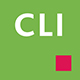 IndholdFordele ved synkroniseringen med e-conomicSynkroniseringen mellem ClientTime og e-conomics gør faktureringsprocessen mere smidigt. Og vi slipper for at bogføre fakturaen manuelt. 
Fakturaposter bliver bogført i finans og debitor.Faktura-data gemmes i faktureringsarkivetDebitor stamdata bliver løbende ajourført fra ClientView  ClientTime  e-conomicsOBS!! Der synkroniseres ikke fra e-conomic til ClientView.Alle nye kunder skal oprettes i ClientView.e-conomic accepterer ikke kundenumre med tegn og bogstaver.Opsætning af e-conomicDet kræver lidt grundlæggende opsætning i e-conomic. 
Herunder er beskrevet en række punkter, der skal håndteres.Log på e-conomic – husk det skal være med firmaets eget aftalenummerDan en TOKEN (entydig adgangsnøgle).  Kopier nedenstående link ind i din browserhttps://secure.e-conomic.com/secure/api1/requestaccess.aspx?appPublicToken=Q3u2QpjzC8rQaAxxBHaB3gcwOVh8AK2QFesOMruSpi01En token ser typisk sådan ud: 
KGBr9YQDh31RUSSXyfR2rgyr0MqvD1wH0gHESTlBTLY1 Kopier token ind i et Word dokument – koden skal bruges senere i vejledningen.Betalingsbetingelse: 
Der skal være oprettet en betalingsbetingelse af typen ”Forfaldsdato”.
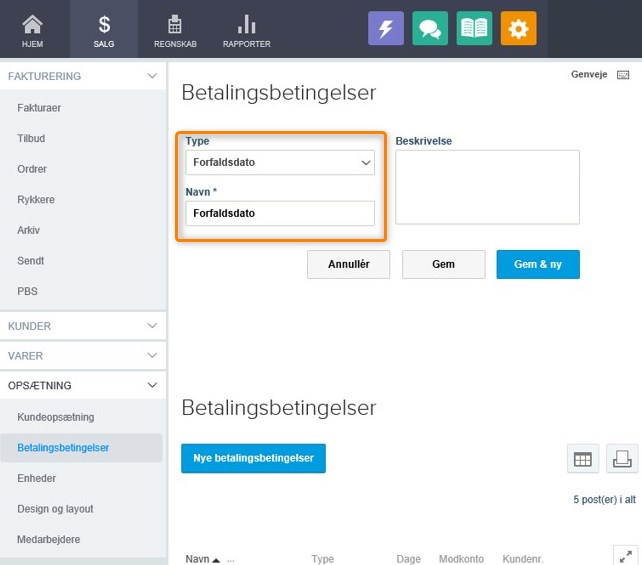 Varer og varegrupper
Der skal minimum være oprettet to varer/ydelserYdelse med momsYdelse uden momsDe skal tilknyttes relevante varegrupper. Hvis grupperne ikke allerede findes, så skal de oprettes.
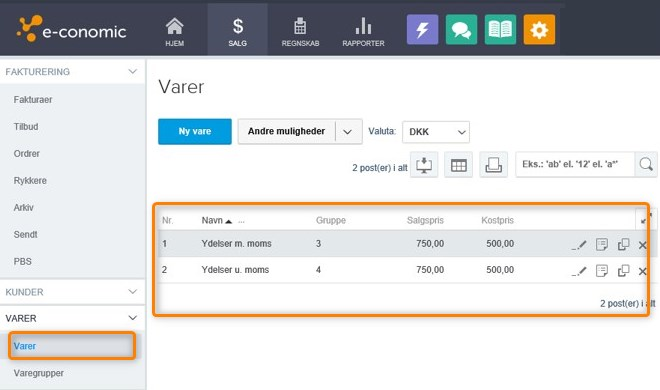 Kundegruppe
Der skal oprettes en kundegruppe, som bruges som standard.
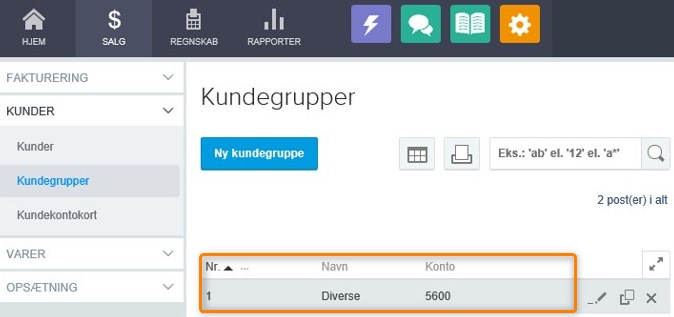 Opsætning af ClientTimeDer skal ligeledes sættes en række parametre op i ClientTime før synkroniseringen virker.Åbn ClientTimeGå til Organisationsindstillinger/Faktureringsintegrationer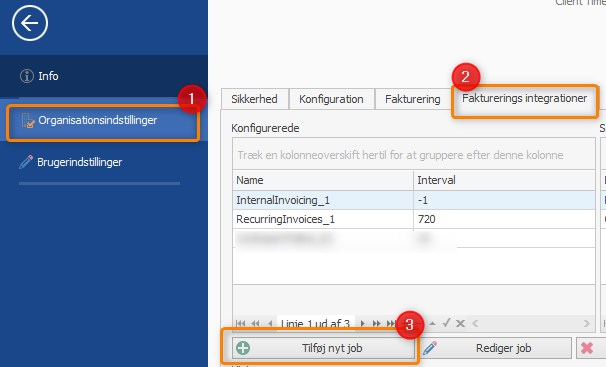 Tilføj nyt job
Vælg E-conomic
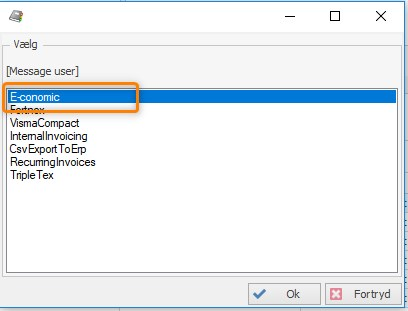 Giv integrationen et navn – frit valg (ikke vigtigt – gør et kort)

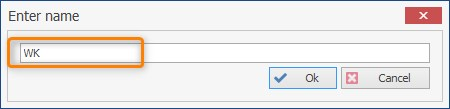 Marker det nye job – og tryk Rediger job.

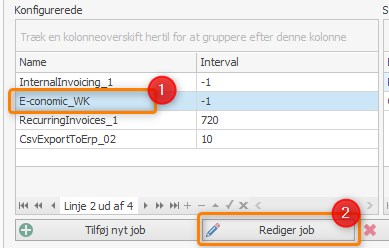 Konfigurationsvindue dukker op.
Klik på Samling (de 3 små prikker … ude til højre)

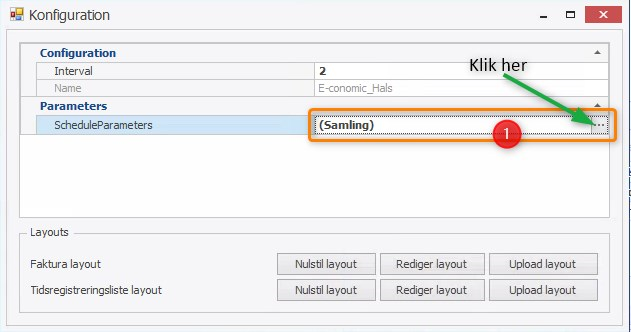 Vindue til Schedule parametre dukker op.

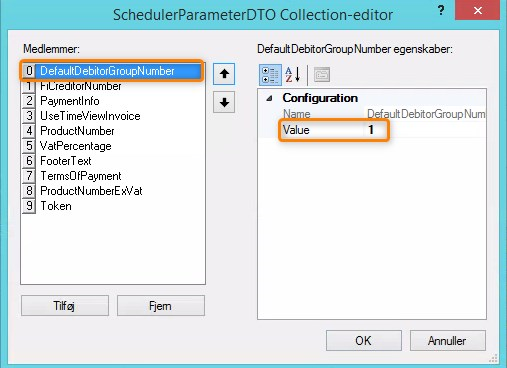 Indsæt værdier (value) for hver af de 10 ”medlemmer”/punkterDefaultDebtorGroupNumber 	- indsæt e-conomic standard kundegruppeFiCreditorNumber	- indsæt 8 cifret FIK nummerUseTimeViewInvoice	- 1 = brug ClientTime layout/0 = e-conomic layoutPaymentInfo	- betalingsinfo. Eks. “Bankkonto: XXXX – YYYYYYToken	- indsæt token fra e-conomics (nævnt tidligere)FooterText	- indsæt firma slogan eller hvad der ønskes.TermsOfPayment	- indsæt standard antal dage til betaling (eks. 8)ProductNumber	- indsæt varenummer m. moms (se e-conomic)ProductNumberExVat	- indsæt varenummer u. moms (se e-conomic)VatPercentage	- indsæt standard moms – aktuelt 25.
OBS! Ovenstående markeret med blå skal have en værdi.Angiv et antal minutter for hvor tit synkroniseringen skal ske.

I dette tilfælde 360 minutter = 6 timer.
Synkroniseringen handler om den rutine, hvor kundedatabasen synkroniseres.
OBS! Bogføringen af faktura sker ved faktura godkendelse. 
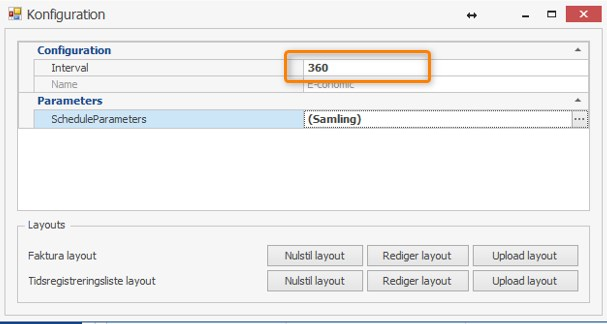 GEM
Husk at gemme (Save), når alt ClientTime opsætning er fuldført eller ændret.

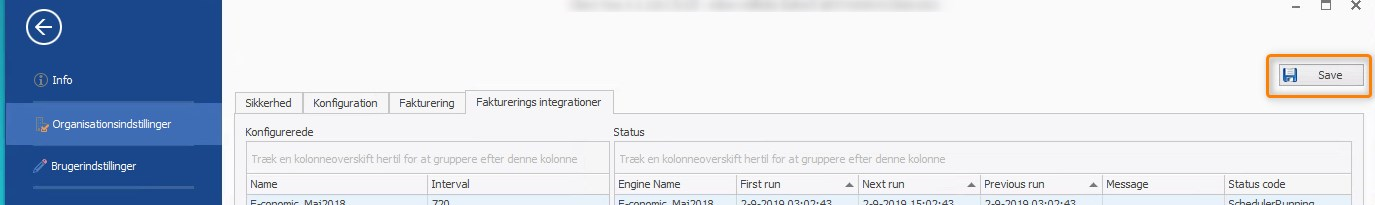 Synkroniseringsfejl
Man kan umiddelbart aflæse synkroniserings-status. 
Her er f.eks. 2 opdaterede kunder og 1 fejl. Kør musen henover og få lidt mere info.

Har man behov for at dykke dybere ned i de fejl, så findes der en log-fil, der er mere uddybende.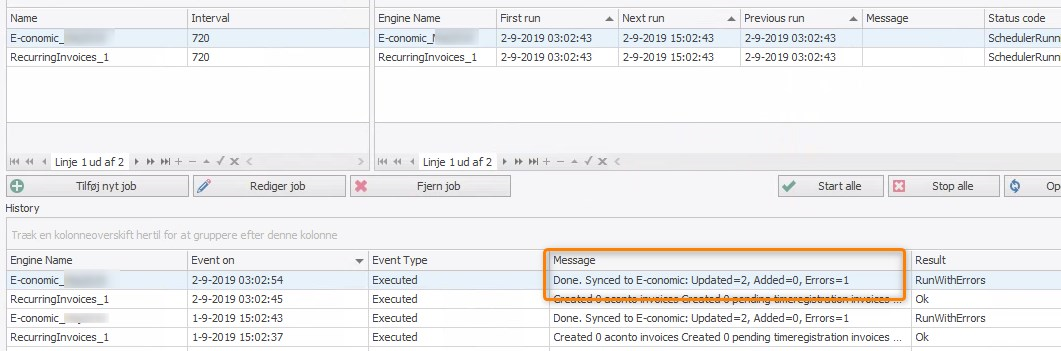 Vær opmærksom påFIK opsætningen skal sættes op i e-conomic
Fakturanummerserie skal sættes op i e-conomic. 
E-conomic har en supportside, hvor der er hjælp netop dette.
http://wiki2.e-conomic.dk/indstillinger/kategorier-og-enheder-nummerserier
Valg af layout (UseTimeViewInvoice)0 = e-conomic layout – brug layout fra e-conomic. Rediger evt. i e-conomic.1 = ClientTime layout – brug layout fra ClientTime. Rediger evt. i ClientTime.
OBS!! 
Brug af e-conomic layout vil det kræve ekstra viden om hvordan fakturaen skal redigeres i e-conomics. ClientTime sender info om fakturadato og betalingsdato til e-conomics.
ClientTime sender IKKE info om betalingsbetingelse, f.eks. ”Netto 14 dage”.
Hvis man er nystartet på e-conomic og ikke har oprettet kunder endnu, så vil synkroniseringen kopiere alle kunderne over fra ClientTime til e-conomic.
Hvis man har brugt e-conomic tidligere og har oprettet alle kunderne, så skal synkroniseringen have hjælp til at få startet. Alle kunder i ClientTime databasen skal manuelt synkroniseres til kunderne i e-conomic. 
Kontakt Wolters Kluwer support for hjælp til dette.
Der findes en logfil, der løbende beskriver, hvordan det går med synkroniseringen.
Kontakt Wolters Kluwer support for hjælp til dette.
Opsætning af fakturalayout er en opgave for sig.
Der følger en standard med til e-conomic synkroniseringen, men den bør som regel justeres med hensyn til logo m.v.
Se vejledning til at lægge logo på faktura andet sted på ClientTime support siden.
I tvivl? Kontakt Wolters Kluwer support.